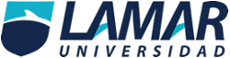 MEDICINA BASADA EN EVIDENCIASACTIVIDAD CUATRO “ESTUDIOS DE ASOCIACIÓN DE RIESGO: CASOS Y CONTROLES”CLAUDIA ALICIA CHAVEZ ALDANARM= a.d/b.c= 60x602=36,120240x98=23,520=36,120/23,520= 1.53RM= a.d/b.c=30x658= 1974042x270= 1134019740/11340= 1.74RM= a.d/b.c= 56x261= 14,61639x644= 25,11614,616/25116 = 0.58RM= a.d/b.c= 12x665= 7,980288x35= 10,0807,980/10,080= 0.79RM= a.d/b.c= 87x424= 36,888213x266= 56,65836,888/56,658= 0.65RM= a.d/b.c= 57x553= 31,521243x147= 35,72131521/35721= 0.88RM= a.d/b.c= 150*448= 67,200150*252= 37,80067200/37800= 1.77RM= a.d/b.c= 78*623= 48,59422*77= 17,09448594/17094= 2.84RM= a.d/b.c= 48*644= 30,91256*252= 14,11230912/14112= 2.19RM= a.d/b.c= 60*616= 36,960240*84= 20,16036,960/20,160= 1.83¿Fueron los casos definidos adecuadamente?Si, el artículo describe como fueron elegidos y menciona los criterios de inclusión y exclusión ¿Fueron los casos incidentes o prevalentes?Fueron prevalentes pues ya se conocían con la patología (FA)¿Fueron los controles seleccionados de la misma población/cohorte de los casos?Fueron pacientes sanos a los que se les investigo los mismos factores de riesgo ¿Fue la medición de la exposición al factor de riesgo similar en los casos y en los controles?Si¿Qué tan comparables son los casos y los controles con la excepción de la exposición al factor de riesgo?Muy variables¿Fueron los métodos para controlar los sesgos de selección e información adecuados?Si, el articulo los menciona.casoscontrolesCardiopatía isquémica +6098Cardiopatía isquémica -240602Totales300700casosControlesMiocardiopatía +3042Miocardiopatía-270658totales300700casoscontrolesValvulopatia+3956Valvulopatia-261644totales300700casosControlesHipertiroidismo+1235Hipertiroidismo -288665totales300700casoscontrolesTabaco+87266Tabaco-213424totales300700casoscontrolesColesterol+57147Colesterol -243553totales300700casoscontrolesHTA+150252HTA-150448totales300700casoscontrolesHVI +7877HVI-222623totales300700casosControlesDiabetes+4856Diabetes-252644totales300700casoscontrolesAlcohol +6084Alcohol -240616totales300700